Transitional Reading – A Guide for ParentsBelow is a list (by no means comprehensive!) of suggested authors and titles.Once your child is at this stage in reading, please avoid authors such as Philip Pullman or Anthony Horowitz, or the Harry Potter series which are much more complex on many different levels and can prove difficult for the children to follow (although you can read them to the children yourselves, of course). Our aim is to foster a love of reading and, at times, it is important that they read books where they find the text ‘easy’, encouraging confidence and comprehension. I hope you find this list useful!Janet and/or Allan AhlbergImprobable Cat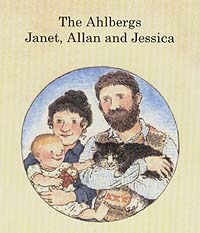 Mrs Wobble the WaitressMr Tick the TeacherEtcThe Woman Who Won ThingsPlease Mrs Butler (Poetry)Improbable CatMrs Wobble the WaitressMr Tick the TeacherEtcThe Woman Who Won ThingsPlease Mrs Butler (Poetry)Dick King-SmithRoald DahlMichael MorpurgoSophie Adventure seriesThe HodgehegThe Queens NoseThe Invisible DogGeorge SpeaksAristotleThe Guard DogLady LollipopThe Finger-EaterE.S.P.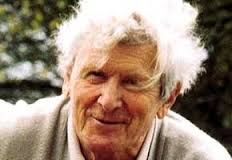 The TwitsGeorges Marvellous Medicine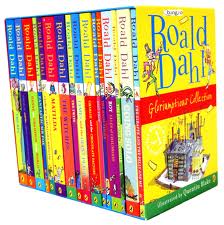 The Magic FingerFantastic Mr FoxCharlie & The Chocolate FactorySophie Adventure seriesThe HodgehegThe Queens NoseThe Invisible DogGeorge SpeaksAristotleThe Guard DogLady LollipopThe Finger-EaterE.S.P.The TwitsGeorges Marvellous MedicineThe Magic FingerFantastic Mr FoxCharlie & The Chocolate Factory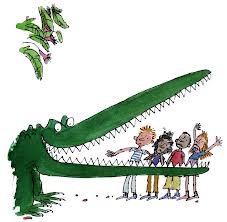 A Medal for LeroyBilly the KidOut of the Ashes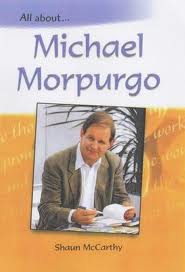 Amazing Story of Adolphus TipsThe Butterfly LionShadowPrivate PeacefulKasparLittle ManfredBorn to RunRunning WildFarm Boy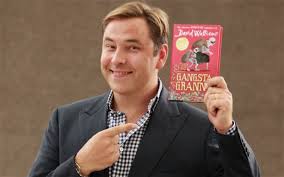 Jacqueline Wilson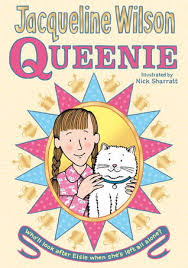 A Medal for LeroyBilly the KidOut of the AshesAmazing Story of Adolphus TipsThe Butterfly LionShadowPrivate PeacefulKasparLittle ManfredBorn to RunRunning WildFarm BoyJacqueline Wilson